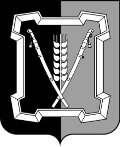 СОВЕТ  КУРСКОГО  МУНИЦИПАЛЬНОГО  ОКРУГАСТАВРОПОЛЬСКОГО КРАЯРЕШЕНИЕ  25 февраля 2021 г.                     ст-ца Курская                                           № 143О принятии муниципального имущества муниципального образования Кановского сельсовета Курского района Ставропольского края в муниципальную собственность Курского муниципального округа Ставропольского краяВ соответствии с Гражданским кодексом Российской Федерации, Федеральным законом от 06 октября 2003 г. № 131-ФЗ «Об общих принципах организации местного самоуправления в Российской Федерации», Законом Ставропольского края от 31 января 2020 г. № 9-кз «О преобразовании муниципальных образований, входящих в состав Курского муниципального района Ставропольского края, и об организации местного самоуправления на территории Курского района Ставропольского края», решением Совета Курского муниципального округа Ставропольского края от 30 сентября 2020 г. № 8 «О вопросах правопреемства», Уставом Курского муниципального округа Ставропольского края Совет Курского муниципального округа Ставропольского краяРЕШИЛ:1. Принять из муниципальной собственности муниципального образования Кановского сельсовета Курского района Ставропольского края в муниципальную собственность Курского муниципального округа Ставропольского края недвижимое имущество по перечню согласно приложению к настоящему решению.2. Администрации Курского муниципального округа Ставропольского края обеспечить в установленном порядке принятие имущества, указанного в пункте 1 настоящего решения, в муниципальную собственность Курского муниципального округа Ставропольского края по акту приема-передачи.3. Настоящее решение вступает в силу со дня его принятия и распространяется на правоотношения, возникшие с 01 января 2021 г. Приложениек решению Совета Курскогомуниципального округаСтавропольского краяот 25 февраля 2021 г. № 143                                 ПЕРЕЧЕНЬнедвижимого имущества муниципального образования Кановского сельсовета Курского района Ставропольского края передаваемого  в муниципальную собственность Курского муниципального округа Ставропольского краяПредседатель Совета Курскогомуниципального округа Ставропольского края                                             А.И.Вощанов                               Глава Курского   муниципального округа    Ставропольского края                                      С.И.Калашников                            №п/пНаименование имуществаАдрес места нахождения имуществаАдрес места нахождения имуществаИндивидуализирующие характеристики имуществаИндивидуализирующие характеристики имуществаБалансовая/кадастроваястоимость (руб.)Балансовая/кадастроваястоимость (руб.)123344551.Земельный участокРоссийская Федерация, Ставропольский край, Курский район, муниципальное образование Кановского сельсовета, село Каново, улица ЛенинаРоссийская Федерация, Ставропольский край, Курский район, муниципальное образование Кановского сельсовета, село Каново, улица Ленинакатегория земель: «земли населенных пунктов», виды разрешенного использования: «историко-куль-турная деятельность (код 9.3); для размещения объектов историко-культурного назначения», площадью 2408 кв. м, кадастровый номер 26:36:020302:1065категория земель: «земли населенных пунктов», виды разрешенного использования: «историко-куль-турная деятельность (код 9.3); для размещения объектов историко-культурного назначения», площадью 2408 кв. м, кадастровый номер 26:36:020302:1065605106,32605106,322.Земельный участокместоположение установлено относительно ориентира, расположенного в границах участка. Почтовый адрес ориентира: край Ставропольский, р-н Курский, х. Зайцев, ул. Школь-ная, дом 55местоположение установлено относительно ориентира, расположенного в границах участка. Почтовый адрес ориентира: край Ставропольский, р-н Курский, х. Зайцев, ул. Школь-ная, дом 55категория земель: «земли населенных пунктов», виды разрешенного использования: «для общественно-деловых целей, для объектов общественно-делового значения», площадью 4362 кв. м, кадастровый номер 26:36:021003:29категория земель: «земли населенных пунктов», виды разрешенного использования: «для общественно-деловых целей, для объектов общественно-делового значения», площадью 4362 кв. м, кадастровый номер 26:36:021003:291823752,21823752,21223344553.Земельный участокЗемельный участокместоположение установлено относительно ориентира, расположенного в границах участка. Почтовый адрес ориентира: край Ставропольский, р-н Курский, с. Каново, ул. Лесная, дом 36местоположение установлено относительно ориентира, расположенного в границах участка. Почтовый адрес ориентира: край Ставропольский, р-н Курский, с. Каново, ул. Лесная, дом 36категория земель: «земли насе-ленных пунктов», виды разре-шенного использования: «для ведения личного подсобного хозяйства, для ведения личного подсобного хозяйства», площадью 1500 кв. м, кадастровый номер 26:36:020302:291 категория земель: «земли насе-ленных пунктов», виды разре-шенного использования: «для ведения личного подсобного хозяйства, для ведения личного подсобного хозяйства», площадью 1500 кв. м, кадастровый номер 26:36:020302:291 150240,0150240,04.Дом культурыДом культурыРоссийская Федерация, Ставропольский край, Курский муниципальный район, сельское поселение Кановский сельсовет, село Каново, улица Ленина, д. 32вРоссийская Федерация, Ставропольский край, Курский муниципальный район, сельское поселение Кановский сельсовет, село Каново, улица Ленина, д. 32внежилое, общая площадь 945 кв. м, 1983 года, кадастровый номер 26:36:020302:485нежилое, общая площадь 945 кв. м, 1983 года, кадастровый номер 26:36:020302:4854214713,304214713,305.СооружениеСооружениеРоссийская Федерация, Ставропольский край, Курский район, муниципальное образование Кановского сельсовета Курского района Ставропольского края, х. Зайцев улица Грейдерная, улица Кооперативная, улица Красный Восток, улица Речная, улица ШкольнаяРоссийская Федерация, Ставропольский край, Курский район, муниципальное образование Кановского сельсовета Курского района Ставропольского края, х. Зайцев улица Грейдерная, улица Кооперативная, улица Красный Восток, улица Речная, улица Школьная9) иные сооружения производственного назначения, протяженность 8430 м, 1984 года, кадастровый номер 26:36:000000:37479) иные сооружения производственного назначения, протяженность 8430 м, 1984 года, кадастровый номер 26:36:000000:37471,001,001223344556.Памятник погибшим воинамПамятник погибшим воинамСтавропольский край, Курский район, х. Зайцев, ул. Школьная, 55Ставропольский край, Курский район, х. Зайцев, ул. Школьная, 55общественное, площадь 4,3 кв. м, 1800 года, кадастровый номер 26:36:021003:411общественное, площадь 4,3 кв. м, 1800 года, кадастровый номер 26:36:021003:4111,001,007.СооружениеСооружениеРоссийская Федерация, Ставропольский край, Курский район, муниципальное образование Кановского сельсовета Курского района Ставропольского края, село Каново, улица Восточная, улица Ленина, улица Лесная, улица Новая, улица ШкольнаяРоссийская Федерация, Ставропольский край, Курский район, муниципальное образование Кановского сельсовета Курского района Ставропольского края, село Каново, улица Восточная, улица Ленина, улица Лесная, улица Новая, улица Школьная9) иные сооружения производственного назначения, протяженность 9565 м, 1979 года, кадастровый номер 26:36:000000:36829) иные сооружения производственного назначения, протяженность 9565 м, 1979 года, кадастровый номер 26:36:000000:36821,001,008.Разведочно-эксплуатаци-онная скважина на воду №1165Разведочно-эксплуатаци-онная скважина на воду №1165Ставропольский край, Курский район, в юго-восточной части кадастрового квартала 26:36:021001Ставропольский край, Курский район, в юго-восточной части кадастрового квартала 26:36:021001сооружение, площадь 0 кв. м, кадастровый номер 26:36:021001:8сооружение, площадь 0 кв. м, кадастровый номер 26:36:021001:81,001,009.Разведочно-эксплуатаци-онная скважина на воду №2638Разведочно-эксплуатаци-онная скважина на воду №2638Ставропольский край, Курский район, в юго-восточ-ной части кадастрового квартала 26:36:021001Ставропольский край, Курский район, в юго-восточ-ной части кадастрового квартала 26:36:021001сооружение, площадь 0 кв. м, кадастровый номер 26:36:021001:9сооружение, площадь 0 кв. м, кадастровый номер 26:36:021001:91,001,0010.СооружениеСооружениеРоссийская Федерация, Ставропольский край, Курский район, муниципальное образование Кановского сельсовета, хутор Зайцев, улица ШкольнаяРоссийская Федерация, Ставропольский край, Курский район, муниципальное образование Кановского сельсовета, хутор Зайцев, улица Школьная7.4. сооружения, дорожного транспорта, протяженность 2275 м, 1998 года, кадастровый номер 26:36:000000:32577.4. сооружения, дорожного транспорта, протяженность 2275 м, 1998 года, кадастровый номер 26:36:000000:32571,001,0012233445511.СооружениеСооружениеРоссийская Федерация, Ставропольский край, Курский район, муниципальное образование Кановского сельсовета, село Каново, проезд №3 с ул. Ленина, 32 до гаража СПХ колхоз «Кановский»Российская Федерация, Ставропольский край, Курский район, муниципальное образование Кановского сельсовета, село Каново, проезд №3 с ул. Ленина, 32 до гаража СПХ колхоз «Кановский»7.4. сооружения, дорожного транспорта, протяженность 800 м, 2000 года, кадастровый номер 26:36:020302:10387.4. сооружения, дорожного транспорта, протяженность 800 м, 2000 года, кадастровый номер 26:36:020302:10381,001,0012.Памятник погибшим вой-намПамятник погибшим вой-намСтавропольский край, Курский район, с. Каново, в северо-восточной части кадастрового квартала 26:36:020302Ставропольский край, Курский район, с. Каново, в северо-восточной части кадастрового квартала 26:36:020302культуры и искусства, площадь 12.9 кв. м, кадастровый номер 26:36:000000:2578культуры и искусства, площадь 12.9 кв. м, кадастровый номер 26:36:000000:25781,001,0013.Разведочно-эксплуатаци-онная скважина на воду №2809Разведочно-эксплуатаци-онная скважина на воду №2809Ставропольский край, Курский район, в северной части квартала 26:36:020302Ставропольский край, Курский район, в северной части квартала 26:36:020302сооружение, площадь 0 кв. м, кадастровый номер 26:36:020302:1006сооружение, площадь 0 кв. м, кадастровый номер 26:36:020302:10061,001,0014.Квартира 2Квартира 2Ставропольский край, р-н Курский, с. Каново, ул. Новая, д. 18, кв. №2Ставропольский край, р-н Курский, с. Каново, ул. Новая, д. 18, кв. №2жилое помещение, площадью 69,5 кв. м, кадастровый номер 26:36:020302:830жилое помещение, площадью 69,5 кв. м, кадастровый номер 26:36:020302:8301,001,0015.Дом культурыДом культурыСтавропольский край, р-н Курский, х. Зайцев, ул. Школьная, д. 55Ставропольский край, р-н Курский, х. Зайцев, ул. Школьная, д. 55нежилое, площадь 170,4 кв. м, 1968 года, кадастровый номер 26:36:021003:340нежилое, площадь 170,4 кв. м, 1968 года, кадастровый номер 26:36:021003:340119323,00119323,0016.ЗданиеЗданиеСтавропольский край, р-н Курский, с. Каново, ул. Лесная, 36Ставропольский край, р-н Курский, с. Каново, ул. Лесная, 36жилое, площадью 25,3 кв. м, 1956 года кадастровый номер 26:36:020302:990жилое, площадью 25,3 кв. м, 1956 года кадастровый номер 26:36:020302:990235524,53235524,5312233445517.Разведочно-эксплуатаци-онная скважина на воду №2631Разведочно-эксплуатаци-онная скважина на воду №2631Ставропольский край, Курский район, муниципальное образование Кановского сельсовета, хутор Зайцев, улица РечнаяСтавропольский край, Курский район, муниципальное образование Кановского сельсовета, хутор Зайцев, улица Речнаясооружение, площадь 0 кв.м., кадастровый номер 26:36:021003:407сооружение, площадь 0 кв.м., кадастровый номер 26:36:021003:4071,001,00